ABSTRACT SUBMISSION FORM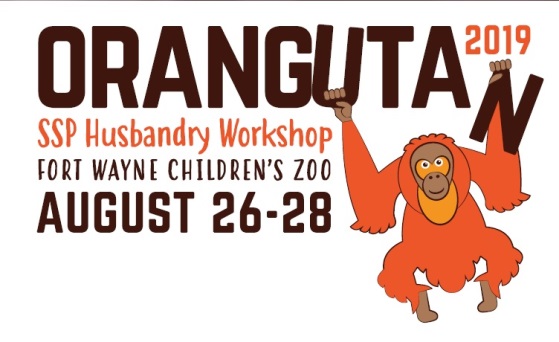 Orangutan SSP Husbandry Workshop	Regular Submission Deadline: March 1, 2019All Authors Notified by: April 1, 2019Electronic Submissions only to:Angie Selzer	OrangutanWorkshop@kidszoo.org260.427.6819Please fill out the form below saving it as: last name.first nameAudio Visual Requirements:We will provide PC (not Mac) laptop computers and an overhead projector.We ask that all presentations be done using PC compatible software, such as PowerPoint, or that you bring your own laptop and any necessary adaptor cords to connect to our projectors.ALL PowerPoint presentations must be burned to a CD, jump drive, or uploaded to a cloud based storage in advance in order to be presented at the conference.If you plan to use Apple/Mac programs, please either bring your own laptop and the correct cord adaptors to connect the laptop to the projector, OR please export your presentation into PowerPoint.Please initial for consent to include presentation on Orangutan SSP website         (password protected, members only section)  Abstract Text:(Limit 250 words, not including title; abstracts longer than 250 words will not be considered)Presentation Title:	Presenting Author:Co-Author(s):Affiliation:Phone:Email: